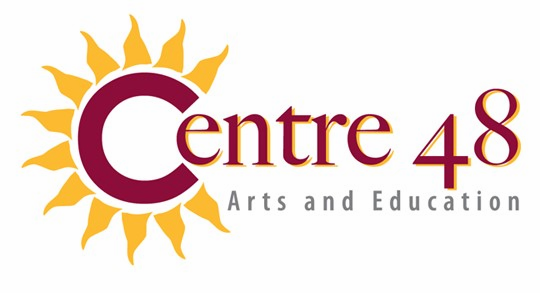 Registration FormName of Individual Registering: ____________________________________________________________Phone number: _______________________________________Email Address: ________________________________________Best method of contact:       ______ Email   	_______ PhoneClass you want to register for: ___________________________________________Who will be attending the class: _________________________________________Best method of payment for class:  ____ cash  	 _______cheque	 ______ credit card (3% fee)  	______ e-transferCentre 48 is a non-profit organization all class registration fees go towards paying for the instructors, facility, and supplies.REGISTRATION POLICY: Payment must be received 10 days prior to the class to be registered for the class. You must be 18 years or older to register for a class.CANCELLATION POLICY: Cancellation fee of $10.00, or if cancellation is less than 5 Full business days prior to class start date this will result in no refundLATE PAYMENT POLICY: Payments made after start of class(es) will incur a 5% fee, unless a payment schedule has previously been arrangedBy signing below, you acknowledge you are responsible for the registration and associated fees related to classes and are fully aware of our policies listed above. __________________________________________________		Registrant Once completed please email to centre48.southsask@gmail.com or mail to Centre 48Box 457 Montmartre, SK S0G 3M0 with payment.